Publicado en  el 12/11/2015 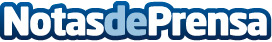 El 50% de los compradores de coches nuevos se plantearía adquirir un vehículo eléctricoLas principales objeciones son la falta de redes de recargas públicas y el precio | Seis de cada diez encuestados estaría dispuesto a alquilar un coche para desplazarse por la ciudad	Madrid.- A la hora de comprar un vehículo nuevo, una mayoría de españoles (50,2% frente al 49,8%) se plantearían que fuera eléctrico. Este es uno de los datos más relevantes de la edición especial del Observatorio Cetelem mensual, en el que se muestran los datos sobre las intenciones de compra de los españoles en relación al vehículo eléctrico. Aunque los resultados están muy igualados (0,4% de diferencia), parece que el vehículo eléctrico va atrayendo cada vez más al consumidor español.Datos de contacto:Nota de prensa publicada en: https://www.notasdeprensa.es/el-50-de-los-compradores-de-coches-nuevos-se_1 Categorias: Finanzas Automovilismo Ecología Industria Automotriz http://www.notasdeprensa.es